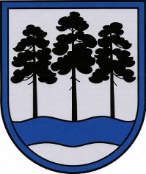 OGRES  NOVADA  PAŠVALDĪBAReģ.Nr.90000024455, Brīvības iela 33, Ogre, Ogres nov., LV-5001tālrunis 65071160, e-pasts: ogredome@ogresnovads.lv, www.ogresnovads.lv APSTIPRINĀTSar Ogres novada pašvaldības domes27.01.2022 sēdes lēmumu (protokols Nr.2; 39.)IEKŠĒJIE NOTEIKUMI OgrēOgres novada pašvaldības jaunatnes lietu konsultatīvās komisijas nolikumsIzdoti saskaņā arlikuma “Par pašvaldībām”41. panta pirmās daļas 2. punktu  Vispārīgie jautājumiIekšējie noteikumi nosaka Ogres novada pašvaldības (turpmāk – Pašvaldība) jaunatnes lietu konsultatīvās komisijas (turpmāk – Komisija) kompetenci, sastāvu un darba organizācijas kārtību.Komisija ir pastāvīga Pašvaldības domes izveidota konsultatīva institūcija ar jaunatnes lietām saistīto jautājumu risināšanai Ogres novadā. Komisijas mērķis ir veicināt Pašvaldības darba ar jaunatni saskaņotu īstenošanu, sekmējot Ogres novada jauniešu iniciatīvas un līdzdalību lēmumu pieņemšanā.Komisijas lēmumiem ir ieteikuma raksturs.Komisija atrodas Pašvaldības domes Kultūras, jaunatnes un sporta jautājumu komitejas pārraudzībā. Komisijas kompetenceKomisijai ir šādi uzdevumi: nodrošināt un veicināt Pašvaldības un tās iestāžu, biedrību un nodibinājumu sadarbību un interešu saskaņošanu jaunatnes politikas jautājumos;analizēt un aktualizēt informāciju par Ogres novada jauniešu problēmām, vajadzībām un interesēm; izstrādāt priekšlikumus Pašvaldībai jauniešu iesaistīšanai Ogres novada politiskās, ekonomiskās, sociālās, izglītības un kultūras dzīves aktivitātēs;izstrādāt un iesniegt priekšlikumus un ieteikt prioritātes Pašvaldības un valsts institūcijām jaunatnes politikas īstenošanai un pilnveidei; izvērtēt programmas un projektus jauniešiem aktuālu vajadzību, interešu un problēmu  risināšanai.Komisijai ir šādas tiesības: uzaicināt piedalīties Komisijas sēdēs ar padomdevēja tiesībām ekspertus un amatpersonas konsultāciju sniegšanai un ieteikumu sagatavošanai darbam ar jaunatnes politiku saistītajos jautājumos; ar Pašvaldības starpniecību pieprasīt un saņemt no valsts un Pašvaldības iestādēm Komisijas uzdevumu izpildei nepieciešamo informāciju; izstrādāt priekšlikumus par nepieciešamajiem grozījumiem normatīvajos aktos un valsts jaunatnes politikas attīstības plānošanas dokumentos.Komisijai nav tiesību patstāvīgi veikt finanšu darbības.Komisijas sastāvs un darba organizācijaKomisiju veido ne mazāk kā 10 locekļu sastāvā, tajā iekļaujot ne mazāk kā piecus pārstāvjus no jauniešu iniciatīvas grupām, biedrībām un nodibinājumiem, kas veic darbu ar jaunatni, un vismaz piecus ar jaunatnes jomu saistītus Pašvaldības institūciju pārstāvjus.Komisija sastāv no Komisijas locekļiem, tai skaitā Komisijas vadītāja un Komisijas vadītāja vietnieka.Komisijai ir sekretārs, kas ir Komisijas loceklis.Komisijas vadītāju nosaka Pašvaldības dome.Pašvaldības izpilddirektors ar rīkojumu nosaka Komisijas sastāvu un Komisijas sekretāru.Komisijas locekļi no sava vidus ievēl Komisijas vadītāja vietnieku, kurš aizvieto Komisijas vadītāju tā prombūtnes laikā. Komisijas vadītājs:plāno un organizē komisijas darbu; sagatavo un apstiprina komisijas sēžu darba kārtību;sasauc un vada komisijas sēdes; paraksta sēžu protokolus un citus komisijā sagatavotus dokumentus.Komisijas vadītājs sēdes sasauc ne retāk kā divas reizes gadā. Komisijas vadītājs sasauc ārkārtas sēdi, ja to ierosina vismaz pieci Komisijas locekļi. Komisijas vadītājs nosaka Komisijas sēdes vietu, laiku, datumu, un sagatavoto darba kārtību un uzaicinājumu uz Komisijas sēdi nosūta ne vēlāk kā trīs darba dienas pirms plānotā Komisijas sēdes datuma.Komisija lēmumus pieņem ar vienkāršu balsu vairākumu, atklāti balsojot. Katram Komisijas loceklim ir viena balss. Ja balsu skaits sadalās vienādi, izšķirošā ir Komisijas vadītāja balss.Komisijas locekļi: informē Komisiju par viņu pārstāvētās iestādes, struktūrvienības vai organizācijas viedokli Komisijas sēdē izskatāmajā jautājumā; izsaka priekšlikumus jaunatnes politikas pilnveidei un sniedz ierosinājumus jaunām politikas iniciatīvām Pašvaldībā un valstī;informē viņu pārstāvēto iestādi, struktūrvienību vai organizāciju par Komisijas pieņemtajiem lēmumiem. Komisija ir lemttiesīga, ja tās sēdē piedalās vairāk nekā puse no Komisijas locekļiem.Komisijas lietvedību kārto un citus organizatoriskus jautājumus risina Komisijas sekretārs.Komisijas sēdes ir atklātas un tiek protokolētas. Komisijas sēdes protokolē Komisijas sekretārs. Sēžu protokolus paraksta Komisijas priekšsēdētājs un Komisijas sekretārs. Protokolu noformē Komisijas sekretārs pēc Komisijas sēdes piecu darba dienu laikā. Protokola kopijas izsūta katram Komisijas loceklim un Komisijas lēmumā minētajām personām.Komisijas sēdes protokolā norāda: sēdes norises vietu, datumu, laiku, numuru, sēdē piedalījušos Komisijas locekļus, sēdes vadītāju un protokolētāju, sēdes darba kārtību, Komisijas pieņemtos lēmumus par katru sēdes darba kārtības jautājumu, Komisijas locekļu balsojumus.Ja kāds no Komisijas locekļiem nepiekrīt pieņemtajam lēmumam vai protokola ierakstam, attiecīgā Komisijas locekļa atsevišķo viedokli pēc viņa pieprasījuma ieraksta protokolā.Komisija pieņemtos lēmumus, sagatavotos atzinumus un ieteikumus, pēc vajadzības, iesniedz Pašvaldības domes Kultūras, jaunatnes un sporta jautājumu komitejai izskatīšanai un izvērtēšanai.Komisijas darbs notiek darba laikā un netiek finansēts.Komisijas sekretārs par darbu Komisijā saņem atlīdzību Pašvaldības domes noteiktajā kārtībā un apmērosNoslēguma jautājumsAtzīt par spēku zaudējušiem Ogres novada pašvaldības 2017. gada 19. janvāra nolikumu “Jaunatnes lietu konsultatīvās komisijas nolikums” (apstiprināts ar Ogres novada pašvaldības domes 2017. gada 19. janvāra lēmumu (protokols Nr. 1; 16. §).Domes priekšsēdētājs 						            	E.Helmanis 2022. gada 27. janvārīNr.9/2022